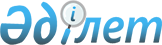 Об утверждении положения о награждении Почетной грамотой Тюлькубасского районаРешение Тюлькубасского районного маслихата Южно-Казахстанской области от 15 апреля 2014 года № 27/8-05. Зарегистрировано Департаментом юстиции Южно-Казахстанской области 14 мая 2014 года № 2657      Примечание РЦПИ.

      В тексте документа сохранена пунктуация и орфография оригинала. 



      В соответствии с подпунктом 12-3) пункта 1 статьи 6 Закона Республики Казахстан от 23 января 2001 года «О местном государственном управлении и самоуправлении в Республике Казахстан», Тюлькубасский районный маслихат РЕШИЛ:



      1. Утвердить прилагаемое положения о награждении Почетной грамотой Тюлькубасского района.



      2. Настоящее решение вводится в действие по истечении десяти календарных дней после дня его первого официального опубликования.

      

      Председатель сессии

      районного маслихата                        М.Кошкаров

      

      Секретарь районного

      маслихата                                  А.Сапаров      

      Утвержден решением

      Тюлькубасского районного

      маслихата от 15 апреля

      2014 года № 27/8-05 

Положение

      о награждении Почетной грамотой Тюлькубасского района

      1. Настоящее Положение о награждении Почетной грамотой Тюлькубасского района разработано в целях реализации Закона Республики Казахстан от 23 января 2001 года «О местном государственном управлении и самоуправлении в Республике Казахстан».



      2. Почетной грамотой Тюлькубасского района (далее – Грамота) награждаются граждане, трудовые коллективы и организации в знак признания заслуг перед Тюлькубасским районом, внесшие значительный вклад в социально-экономическое развитие, добившиеся общественного признания и конкретных результатов в масштабах района в сфере производства, бизнесе, образовании, здравоохранения, науке, культуре, творчестве, спорте, обеспечении законности, охране общественного порядка, в деятельности по обеспечению и защите прав и свобод граждан, на государственной и воинской службе, в общественно-политической и благотворительной деятельности, защите окружающей среды, расширении культурных и экономических связей с другими регионами, укреплении межнационального согласия и дружбы между народами.



      3. Представления к награждению Грамотой вносят в Тюлькубасский районный маслихат депутаты Тюлькубасского районного маслихата, аким Тюлькубасского района, руководители исполнительных органов, финансируемых из бюджета района, территориальные подразделения центральных государственных органов, действующих на территории Тюлькубасского района, акимы сельских округов Тюлькубасского района, коллегиальные органы общественных и религиозных объединений Тюлькубасского района.



      4. К представлению прилагается наградной лист установленного образца, в котором излагаются конкретные заслуги перед районом кандидатов к награждению Грамотой.



      5. Предварительное рассмотрение поступивших в Тюлькубасский районный маслихат представлений и подготовку предложений о награждении Грамотой осуществляет один из постоянных комиссий Тюлькубасского районного маслихата.



      6. В случае если представленная кандидатура или наградные материалы не отвечают требованиям, установленным настоящим положением, данное предложение на рассмотрение сессии не вносится.



      7. Решение о награждении Грамотой принимается на сессии Тюлькубасского районного маслихата.



      8. В исключительных случаях, связанных с юбилейными датами, другими торжественными событиями, вопрос о награждении Грамотой может рассматриваться и решаться секретарем Тюлькубасского районного маслихата, по согласованию с председателями сессии и постоянных комиссий Тюлькубасского районного маслихата.



      9. Решение о награждении Грамотой доводится до населения района через средства массовой информации.



      10. Повторное награждение Грамотой не производится.



      11. Вручение Грамоты осуществляется секретарем Тюлькубасского районного маслихата или уполномоченными им лицами на сессии Тюлькубасского районного маслихата, а также на официальных торжественных мероприятиях, проводимых в Тюлькубасском районе.

      Перед вручением Грамоты оглашается решение о награждении.
					© 2012. РГП на ПХВ «Институт законодательства и правовой информации Республики Казахстан» Министерства юстиции Республики Казахстан
				